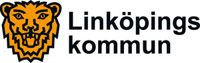 2014-10-07KommunstyrelsenPressmeddelande inför kommunstyrelsens sammanträdeÄrende 1Kommunen går med överskott 2014Enligt prognosen för hela 2014 får kommunen ett överskott med 374 miljoner jämfört med budget. Omsättningen för Linköpings kommun är cirka 8,5 miljarder kronor för 2014. Prognosen för hela 2014 visar att nämndernas sammanlagda resultat jämfört med budget uppgår till 34 miljoner kronor. Tre nämnder går med underskott 2014 enligt prognosen. Omsorgsnämndens underskott på 29,8 miljoner beror i första hand på ökade kostnader för placeringar av ungdomar och vuxna på behandlingshem. Utförarstyrelsen prognostiserar minus 7,7 miljoner kronor. Underskottet finns inom affärsområdena Äldreomsorg samt Kost & Restaurang. Socialnämndens prognostiserar ett underskott med 4,5 miljoner, vilket beror på ökade kostnader för ekonomiskt bistånd, utredningsplaceringar samt kvinnojoursboende.Likviditeten uppgick till 617 miljoner kronor efter augusti. Kommunen har inga egna lån. Investeringarna beräknas till 272 miljoner kronor för 2014. Bland investeringarna finns etapp 1och 2 i Östra Valla, Kanalgatan i Djurgården, fotbollsplaner i Ullstämma Harvestad och Östra Länken.Delårsrapporten är ett informationsärende vid detta sammanträde och kommer upp igen i koncernredovisningen, troligen den 21 oktober.Ytterligare information lämnas av kommunstyrelsens ordförande Paul Lindvall (M), telefon 013-20 62 96, 0702-11 44 82Ärende 15Linköpings Stadshus AB, värdering av aktierAktierna i Linköpings Stadshus AB:s dotterbolag är värda drygt 10 miljarder kronor i bokfört värde. Marknadsvärdet efter avdrag för skatt uppgår till 19,6 miljarder kronor.Kommunfullmäktige har beslutat att vid varje mandatperiod genomföra en värdering av kommunens bolag inom Linköpings Stadshuskoncernen. Stadshuskoncernen består av åtta bolag. Fyra står för merparten av marknadsvärdet: Tekniska verken i Linköping AB, AB Stångåstaden, Lejonfastigheter AB och Sankt Kors AB. Det bokförda värdet av aktierna i Linköpings Stadshus AB:s dotterbolag uppgår till 10,4 miljarder kronor per den 31 december 2013. Marknadsvärdet av aktieinnehavet i Linköpings Stadshus AB efter avdrag för skatt på aktier i de fastighetsförvaltande bolagen bedöms uppgå till 19,6 miljarder kronor. Ytterligare information lämnas av kommunstyrelsens ordförande Paul Lindvall (M), telefon 013-20 62 96, 0702-11 44 82Ärende 19Konferens och tävling i Guangzhou Linköping deltar som en av 15 städer i finalen i tävlingen The Guangzhou International Award for Urban Innovation. Linköping är den enda svenska staden i final. Linköping deltar med arbetet för koldioxidneutralitet. Guangzhou har bjudit in Linköping att delta i Guangzhou International Urban Innovation Conference och China Internation Friendship Cities Conference den 27-29 november 2014 (konferenserna genomförs som ett gemensamt arrangemang). Linköping blev också inbjuden att delta i tävlingen The Guangzhou International Award for Urban Innovation. Paul Lindvall (M) och en representant från kommande politisk majoritet deltar.Tävlingen har temat “So Dreams Come True”. Den vänder sig till städer runt om i världen. 209 projekt från 159 städer som representerar 55 länder/regioner har skickat in bidrag till tävlingen. Linköping blev utvald som en av de femton finalisterna. Linköping är den enda svenska staden bland de städer som är uttagna till finalen.På konferensen i Guangzhou i november kommer de femton städerna att presentera sina bidrag. Juryn kommer då att utse de fem bidragen som vinner.Linköping och Guangzhou har ett samarbetsavtal sedan 1990-talet. Ytterligare information lämnas av kommunstyrelsens ordförande Paul Lindvall (M), telefon 013-20 62 96, 0702-11 44 82